WelcomeItems for New Business – no new items of businessPrincipals’ ReportMAPS students went to Point Pelee, Canadian World Studies to Europe – now discussing upcoming trips for the next few yearsLots of field trips happeningProgress Reports April 29thIB Exams in MaySpecial Olympics May 3rd FIT Week – May 6 - 10PROM – May 31st Athletic Banquet June 12th – parents are invitedExams June 21st – 27th – 5 days Graduation – June 26 at 6:30 – need help with some baked goodsStaff Report – Mary Kay Gabert2 new sports groups – Ultimate Frisbee and Volleyball Camp month of May – Tournament May 10thStudent Council Report – David KimMarch Spirit Week April – Wellness Wednesdays – started small – fruit & vegetables – using the Grant fund that was awarded to David Kim through WECHU of $3,500 to improve student wellness & nutritionYoga for the school is next with the money left over plus more vegetables and fruitExams packages to support students and alleviate stressSpirit week this weekOFSAA Day $300 to use for the hockey game and costs associated with that – students & teachers played – half time show skills competition – Leamington Figure SkatersWellness day – free lunch to the students – 950 hotdogs, freezies, music playing – good energy at lunchSnoil Awards, PM speeches, executive members – chance to apply for new rolesFinal June assembly – pie in the face for the loser of the hockey gameLeadership classes have been running intramurals at lunch – ping pong, badminton, basketballHoops for Heart May 7th – raise money for that Next Meeting Dates – next school year 2024-2025New Business – parents helping with Prom, Graduation – baking for gradAdjournment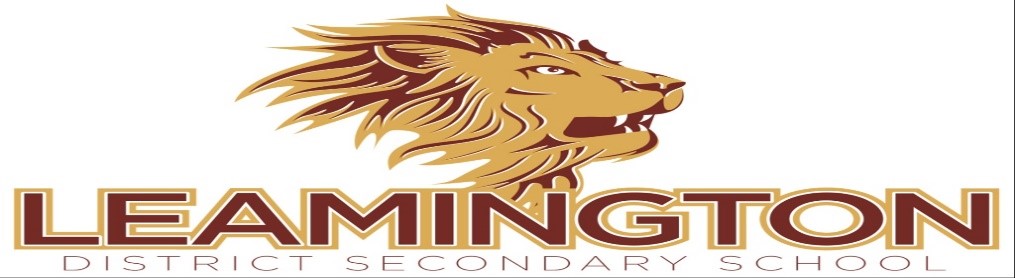 thursday April 25TH, 2024:parent council members:bonnie desjardins AND dAN GRAY, administration ldss:4th parent council meeting